ИНФОРМАЦИОННОЕ ПИСЬМОо проведении краткосрочных дистанционных курсов повышения квалификации для специалистов сферы воспитанияОренбургская областная детская общественная организация «Региональное агентство детского отдыха «Оренбургские каникулы» совместно с департаментом молодежной политики Оренбургской области проводят краткосрочные дистанционные курсы повышения квалификации (лицензия на осуществление образовательной деятельности №3155 от 19.04.2017 года).Тематика курсов: «Профилактика терроризма и экстремизма в молодежной среде» (тематический план – приложение 2).Задачи курсов:повышение уровня профессиональной компетентности педагогов в сфере противодействия терроризма и экстремизма в молодежной  среде.Слушатели курсов: заместители руководителей, преподаватели, педагоги, специалисты образовательных организаций, общественных объединений.Форма обучения: дистанционная (инструкция о прохождении обучения – приложение 1).Сроки проведения обучения: с 16 октября 2023 по 18 ноября 2023 г.Обращаем внимание! В случае исполнения выделенной квоты на обучение – доступ к платформе будет закрыт, рекомендуем одномоментное прохождение обучения.Этапы обучения:- 16.10.2023 - открытие доступа к прохождению обучения на сайте «Оренбургские каникулы» (ok-56.ru);- с 16.10.2023 по 18.11.2023 дистанционное обучение (регистрация, изучения лекционного материала, промежуточная и итоговая аттестация, получение справки-подтверждения о прохождении обучения, получение удостоверений о прохождении обучения). Обращаем внимание! В случае исполнения выделенной квоты на обучение – доступ к платформе будет закрыт, рекомендуем одномоментное прохождение обучения.Условия участия:- обучение бесплатное;- наличие законченного базового образования (высшее или среднее специальное).Контактная информация: эл.почта: ok56-kursy@yandex.ru телефон офиса: (3532) 77-01-25 Потапенко Ирина Сергеевна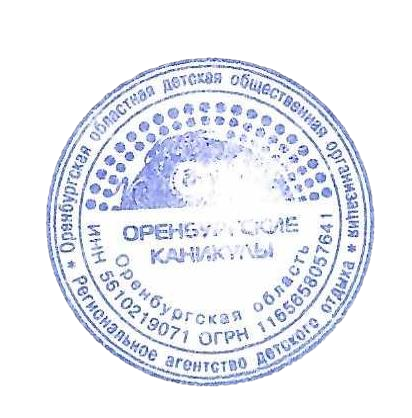 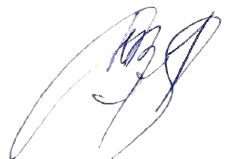 Исполнительный директорООДОО «Оренбургские каникулы»							    Н.В. СафинПриложение 1Инструкция о прохождении обучения1. На компьютере открыть главную страницу сайта «Оренбургские каникулы» (ok-56.ru)2. В верхней панели меню сайта нажать кнопку «Организаторам»3. Далее в появившимся перечне разделов нажать кнопку «Учебный центр»4. Далее нажать кнопку «Дистанционные курсы.Профилактика»5. Далее откроется окно «Регистрация» (заполнение всех информационных форм)6. После завершения регистрации Вам на почту придет письмо-подтверждение, которое будет содержать ваш логин и пароль (для входа на электронную образовательную площадку)7. После входа на образовательную площадку вам будет предложено: - изучить лекционный материал;- по итогам каждого образовательного блока – пройти онлайн-тестирование и набрать допустимый проходной балл (не менее 80% правильных ответов). Доступ к тестированию открывается только при условии изучения предлагаемых лекционных материалов.8. После успешного окончания итоговой аттестации на Вашу электронную почту, которую Вы указывали при регистрации, придет Справка-подтверждение об успешном окончании обучения с персональным номером слушателя и договором на оказание образовательных услуг. 9. Переслать данное письмо на почту ok56-kursy@yandex.ru и прикрепить к нему:Распечатанный, заполненный собственноручно (поля для заполнения специально выделены желтым цветом) и отсканированный стандартный договор оказания образовательных услуг и приложения к нему;Скан-копию диплома о профессиональном образовании;Документ, подтверждающий отличие фактической фамилии и фамилии в дипломе (если отличаются).Желаем Вам успешного прохождения курсов. Надеемся, что подготовленная информация будет полезна для Вас и вашей деятельности.Приложение 2.Примерный тематический план курсового обучения1.	Социальная и криминологическая характеристика экстремизма.2.	Нормативно-правовая база, обеспечивающая антитеррористическую деятельность. Взаимодействие территориальных органов власти.3.	Классификация терроризма по идеологической основе и сфере проявления. 4.	Кибертерроризм как часть терроризма в информационной среде.5.	Информационное воздействие терроризма на общество.  Методы информационного выявления, предупреждения и пресечения террористической деятельности. Контроль информационных потоков.6.	Природа политического терроризма. Причины и факторы эскалации политического терроризма. Выявление и устранение факторов, способствующих возникновению и распространению политического терроризма.7.	Стадии развития негативных процессов, когда формируется мотивация противоправного поведения. Понижение существующего уровня радикализации населения и создание условий для устранения предпосылок распространения террористической идеологии.8.	Профилактика возможных террористических проявлений в молодежной среде. Формирование в молодежной среде неприятия идеологии терроризма в различных ее проявлениях.9.	Технологии работы с молодежью по вовлечению ее в социально одобряемые мероприятия.10.	Выявление и устранение факторов, порождающих либо благоприятствующих террористическим установкам. 11.	Комплекс этнокультурных мероприятий, направленных на пропаганду идей толерантности, нетерпимого отношения к проявлениям ксенофобии, национальной и религиозной нетерпимости12.	Контроль за деятельностью неформальных молодежных группировок и национальных сообществ. 13.	Адресная профилактическая работа с молодежью, подпавшей под воздействие террористических идей